5. Gesundheit und Krankheiten BasiswissenIn welchen Abständen muss bei Turnierpferden die Impfung gegen Influenza aufgefrischt werden?□ alle 6 Monate □ alle 3 Monate □ jährlich □ alle 9 Monate Zu welcher Art von Erkrankung wird Rachitis gerechnet? □ Erbkrankheiten □ Infektionskrankheiten □ Mangelerkrankungen Was sind Symptome des Kreuzverschlags? 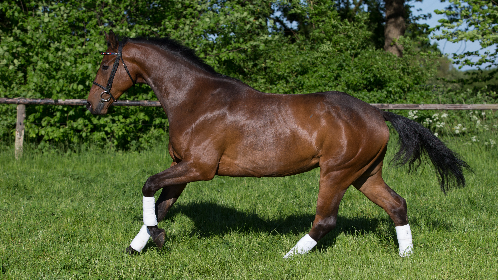 □ Schwitzen □ Unruhe □ dunkelbrauner Harn □ Bewegungsfreude □ Appetitlosigkeit □ Verhärtung der Muskulatur, besonders im Lenden-/Nierenbereich Wie viel Atemzüge macht ein Pferd pro Minute in der Ruhephase?□ 8-16 □ 18-24 □ 14-18 Wie viele Pulsschläge sind bei einem erwachsenen Pferd in der Ruhe festzustellen? □ 28-40 mal □ 50-60 mal □ 24-30 mal Die Körpertemperatur eines erwachsenen Pferdes liegt normal bei: □ 37,5 - 38,0 ° □ 34,5 - 36,5 ° □ 39,1 - 40,2 ° Mit was striegelt sie ihr Pferd? 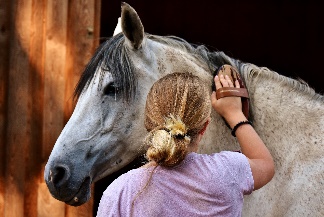 □ Striegel □ Mähnenbürste □ Kardätsche Ab welcher Körpertemperatur hat ein Pferd Fieber? □ mehr als 38,2 ° □ mehr als 36,5 ° □ mehr als 39,1 ° Was sind Zangen? □ die mittleren Schneidezähne □ die letzten Backenzähne □ Zähne zwischen den Schneide- und Backenzähnen, die meistens bei Hengsten vorkommen Welche Impfungen sind für Turnierpferde notwendig?□ Influenza, Pferdegrippe □ Fohlenlähme □ Tetanus □ Druse Wofür steht die Abkürzung PAT? Puls Atmung TemperaturWie viele Schneidezähne hat ein Pferd?□ jeweils 6 im Ober- und Unterkiefer □ insgesamt 12 □ jeweils 3 im Ober- und Unterkiefer □ insgesamt 6 Zu den wichtigsten Endoparasiten des Pferdes gehören: □ Magendasseln □ Pfriemenschwanz □ Spulwurm □ Zwergfadenwurm Mit zunehmenden Alter verändern sich die Zähne des Pferdes. Welche Begriffe sind diesen Veränderungen zuzuordnen? □ Winkelgebiss □ Schneidegebiss □ Zangengebiss □ Pinzettengebiss Die PAT-Werte sind beim Fohlen□ genauso wie beim erwachsenem Pferd □ niedriger als beim erwachsenem Pferd □ höher als beim erwachsenem Pferd Was ist eine laktierende Stute? □ eine Stute, die gerade verfohlt hat □ eine Stute, die unbedingt einen Leckstein in der Box haben muss □ eine Stute mit Saugfohlen bei Fuß Der Magen des Pferdes ist der Körpergröße entsprechend groß: □ nein, er ist eher klein und fasst ca. 15 l □ ja, der Magen ist sehr groß und fasst ca. 60 l Welches "Bein" fehlt beim Pferd?□ Schlüsselbein □ Hinterhauptsbein □ Griffelbein Wieviele Halswirbel hat ein Pferd?□ mehr als eine Maus □ weniger als eine Giraffe □ genauso viele wie eine Giraffe Wann ist ein gesundes Pferd normalerweise ausgewachsen? □ Im Alter von 4 bis 5 Jahren □ Im Alter von 3 bis 4 Jahren □ Mit 3 Jahren □ Mit 8 Jahren Was ist eine Alterserscheinung beim Pferd? □ Das glatte Gebiss □ Das gewellte Gebiss □ Das raue Gebiss □ Das verhärtete Gebiss Was kann zu Kolik führen?□ Fütterung trockener Rübenschnitzel □ Tritt in den Magen □ Fütterung von Rasenschnitt □ Wasserdefizit durch abgestellte Selbsttränke Das Schultergelenk ist ein..?KugelgelenkNenne zwei Ektoparasiten bei Pferden(Räube)Milben, Zecken, HaarlingeWie heißt der erste Halswirbel?□ Atlas □ Axis □ Globe □ C1 ExpertenwissenSkelett und Muskeln Was ist Spat?□ chronische Sprunggelenksentzündung □ kleiner Knochensplitter im Fesselgelenk □ verhärtete Sprunggelenksgallen Wo befinden sich die Griffelbeine? □ an der Rückseite des Röhrbeins □ an der Rückseite de Hufgelenks □ an der Vorderseite des Röhrbeins □ an der Rückseite des Fesselgelenks Aus wie vielen Knochen besteht das Sprunggelenk?□ 7 □ 6 □ 8 □ 2 Wo setzt der Fesselträger an?□ an den Gleichbeinen □ am Strahlbein □ am Griffelbein □ am Kronbein Ein Pferd hat ca. 260 Muskeln. Wie viele Muskeln hat der Kopf? □ 104 □ 46 □ 66 □ 40 Welches Gelenk wird auch "Buggelenk" genannt?□ Schultergelenk □ Sprunggelenk □ Knie □ Vorderfußwurzelgelenk Wie viele Rippenpaare hat das Pferd?18 RippenpaareWie viele Atmungsrippen hat das Pferd?10 AtmungsrippenWie viele Griffelbeine hat ein Pferd?8 GriffelbeineWelche Knochen bezeichnet man auch als "Sesambein"?□ Gleichbein □ Kniescheibe □ Strahlbein □ Vorderfußwurzelgelenk Was bezeichnet man als Fissuren?□ Brüche □ Knochen □ Risse Wo tritt Schale häufig auf?□ an den Sprunggelenken □ an den Vorderfußwurzelgelenken □ an den Hufen □ an den Zehengelenken Kreuzverschlag wird auch bezeichnet als:□ Lumbago □ Feiertagskrankheit □ schwarze Harnwinde □ Nierenverschlag Welche Krankheiten sind Sonderformen der Arthrose?□ Osteochondrose □ Schale □ Kreuzverschlag □ Spat Wo tritt Piephacke auf?am Sprunggelenkshöcker / am SprunggelenkKreislauf- und AtmungssystemWas ist häufig die Ursache eines Herzklappenfehlers?eine EntzündungWas passiert bei einem Schock?□ Erschlaffung der Gefäßwände □ lebenswichtige Organe erhalten zu wenig Blut Die Lähmung des Kehlkopfes bezeichnet man als ... KehlkopfpfeifenWas bezeichnet man auch als "Blähung der Lunge"?□ Lungenemphysem □ Dämpfigkeit □ Pneumothorax Was sind Ursachen von Nasenbluten?□ Schlag □ Sturz □ Fremdkörper Verdauungssystem Was ist die Galvaynsche Rinne? □ eine Vertiefung am Zahn □ der Abfluss einer Tränkeinrichtung □ eine mathematische Formel Wie viel wiegt die Leber eines Pferdes?□ ca. 5 kg □ ca. 1 kg □ ca. 3 kg □ ca. 7 kg Wie tief sind die Kunden in den Schneidezähnen des Unterkiefers?□ 7 mm □ 3 mm □ 6 mm □ 14 mm Was ist eine Zahnfistel?□ Durchbruch nach eitriger Entzündung eines Zahnes □ Fissur am unteren Zahnrand □ Wucherung am Zahn Was kann zu Kolik führen?□ Fütterung trockener Rübenschnitzel □ Tritt in den Magen □ Fütterung von Rasenschnitt □ Wasserdefizit durch abgestellte Selbsttränke Was gehört zum Dünndarm?□ Hüftdarm □ Leerdarm □ Blinddarm □ Mastdarm Was ist ein Hechtgebiss?□ die Verkürzung des Unterkiefers □ die Verkürzung des Oberkiefers □ ungleiche Länge einzelner Zähne Wodurch enstehen Schlundverstopfungen?□ Verfütterung nicht gequollener Rübenschnitzel □ Einschnürungen der Speiseröhre □ Würmer □ Steckenbleiben von Fremdkörpern Welche Art von Kolik entsteht durch das Aufnehmen von Futter, das mit Erde verschmutzt ist?eine Sandkolik